ФЕДЕРАЛЬНОЕ АГЕНТСТВО ЖЕЛЕЗНОДОРОЖНОГО ТРАНСПОРТА Федеральное государственное бюджетное образовательное учреждение высшего образования«Петербургский государственный университет путей сообщения Императора Александра I»(ФГБОУ ВО ПГУПС)Кафедра «Вагоны и вагонное хозяйство»РАБОЧАЯ ПРОГРАММАдисциплины«ОСНОВЫ МЕХАНИКИ ПОДВИЖНОГО СОСТАВА» (Б1.Б.41)для специальности 23.05.03 «Подвижной состав железных дорог»по специализации «Технология производства и ремонта подвижного состава»Форма обучения – очнаяКвалификация выпускника –  инженер путей сообщенияСанкт-Петербург2018 г.ЛИСТ СОГЛАСОВАНИЙ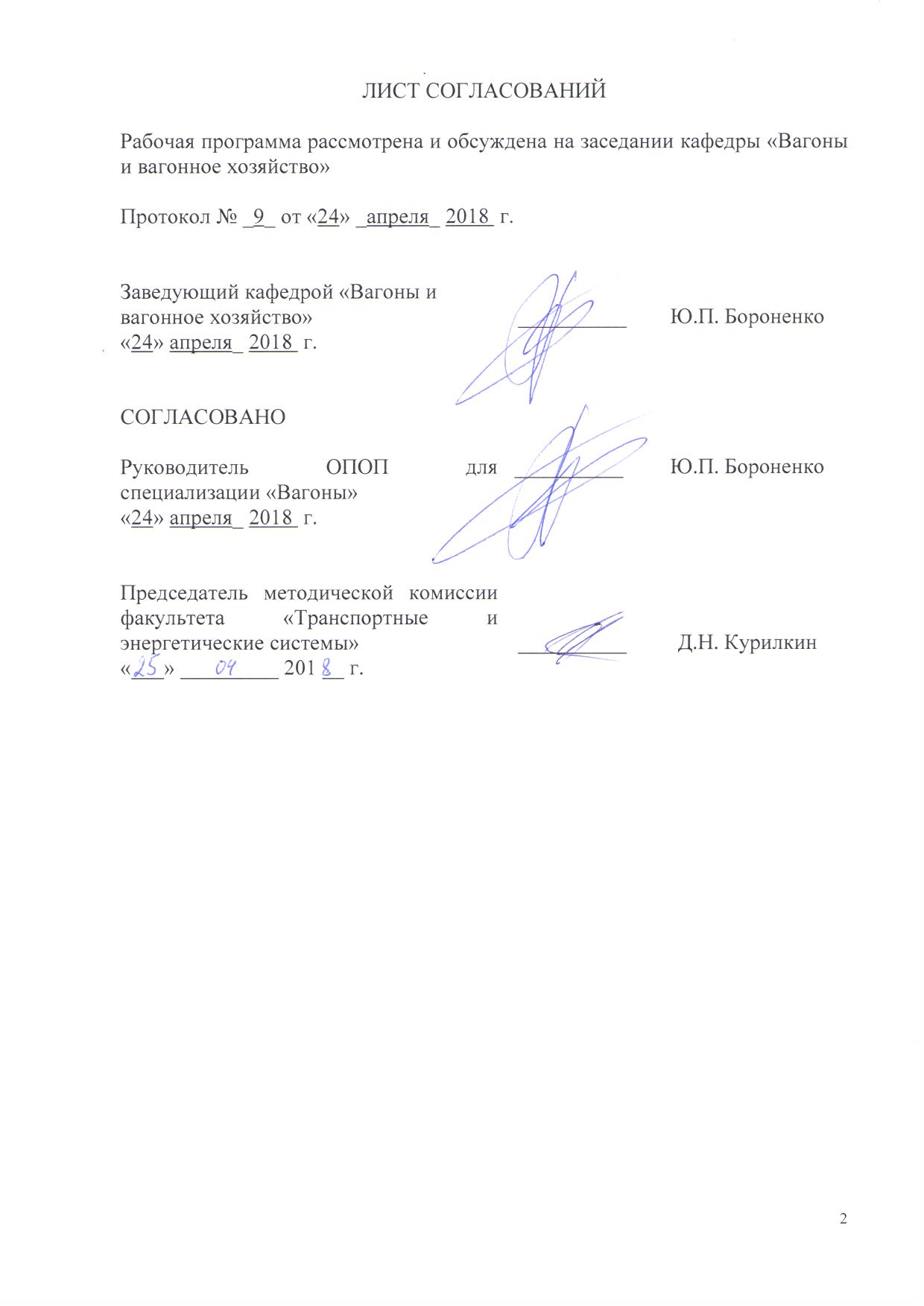 Рабочая программа рассмотрена и обсуждена на заседании кафедры«Вагоны и вагонное хозяйство»Протокол № 9 от «24» апреля 2018 г. 1 Цели и задачи дисциплиныРабочая программа составлена в соответствии с ФГОС ВО, утвержденным «17» 10 2016 г., приказ № 1295, по направлению 23.05.03 «Подвижной состав железных дорог», по дисциплине «Основы механики подвижного состава».Целью изучения дисциплины «Основы механики подвижного состава» является приобретение знаний в области проектно-конструкторской и научно-исследовательской деятельности на основе изучения современных методов расчета прочности и устойчивости несущих конструкций вагонов при различных типах нагружения, расчета динамических показателей вагонов и анализа безопасности от схода колес с рельсов, расчета динамической нагруженности несущих конструкций вагонов с использованием компьютерных технологий.Для достижения поставленной цели решаются следующие задачи:- ознакомление с основными положениями теории упругости и теории колебаний, применяемыми для расчета вагонов;- применение современных компьютерных технологий для численного моделирования движения вагона, численного решения задач прочности и устойчивости сжатых конструкций;- сопоставление результатов расчетов с существующей нормативной базой по требованиям к прочности и динамическим качествам.2 Перечень планируемых результатов обучения по дисциплине, соотнесенных с планируемыми результатами освоения основной профессиональной образовательной программыПланируемыми результатами обучения по дисциплине являются: приобретение знаний, умений, навыков и/или опыта деятельности.В результате освоения дисциплины обучающийся должен:ЗНАТЬ основные положения теории колебаний и теории упругости, применяемые в расчетах подвижного состава; основы метода конечных элементов, применяемого для расчета прочности несущих конструкций; методы и критерии оценки прочности и динамических качеств вагонов; нормативные документы, задающие требования к прочности и динамическим качествам вагонов.УМЕТЬ формировать расчетные схемы для математического моделирования колебаний вагонов и их составных частей, включая системы твердых тел, связей между ними, начальные условия и возмущения; формировать конечно-элементные модели для расчета прочности и устойчивости сжатых конструкций, включая геометрию, свойства материалов, кинематические и силовые граничные условия.ВЛАДЕТЬ специализированным программным комплексом для моделирования движения рельсового подвижного состава; специализированным программным комплексом для моделирования прочности несущих конструкций методом конечных элементов.В результате освоения дисциплины обучающийся должен обладать следующими общепрофессиональными компетенциями (ОПК):способностью применять методы расчета и оценки прочности сооружений и конструкций на основе знаний законов статики и динамики твердых тел, исследовать динамику и прочность элементов подвижного состава, оценивать его динамические качества и безопасность (ОПК-7);владением основами расчета и проектирования элементов и устройств различных физических принципов действия (ОПК-13);способностью проводить экспертизу и анализ прочностных и динамических характеристик подвижного состава, их технико-экономических параметров, оценивать технико-экономические параметры и удельные показатели подвижного состава (ПК-13);способностью выполнять расчеты типовых элементов технологических машин и подвижного состава на прочность, жесткость и устойчивость, оценить динамические силы, действующие на детали и узлы подвижного состава, формировать нормативные требования к показателям безопасности, выполнять расчеты динамики подвижного состава и термодинамический анализ теплотехнических устройств и кузовов подвижного состава (ПК-19).3 Место дисциплины в структуре основной профессиональной образовательной программыДисциплина «Основы механики подвижного состава» (Б1.Б.41) относится к базовой части и является обязательной.4 Объем дисциплины и виды учебной работыДля очной формы обучения: Примечания: «Форма контроля знаний» – экзамен (Э), зачет (З), курсовой проект (КП), курсовая работа (КР), контрольная работа (КЛР).5 Содержание и структура дисциплины5.1 Содержание разделов дисциплины5.2 Разделы дисциплины и виды занятийДля очной формы обучения6 Перечень учебно-методического обеспечения для самостоятельной работы, обучающихся по дисциплине7 Фонд оценочных средств для проведения текущего контроля успеваемости и промежуточной аттестации, обучающихся по дисциплинеФонд оценочных средств по дисциплине «Основы механики подвижного состава» является неотъемлемой частью рабочей программы и представлен отдельным документом, рассмотренным на заседании кафедры «Вагоны и вагонное хозяйство» и утвержденным заведующим кафедрой.8 Перечень основной и дополнительной учебной литературы, нормативно-правовой документации и других изданий, необходимых для освоения дисциплины8.1 Перечень основной учебной литературы, необходимой для освоения дисциплиныОгородникова О.М. Расчет конструкций в ANSYS. Сборник учебных пособий. – Техноцентр компьютерного инжиниринга,  2009. – 452 с.Трушин С.И. Метод конечных элементов. Теория и задачи: Учебное пособие. Издательство АСВ, – М.:, 2008. – 256 с.Игнатьев В.А., Галишников В.В. Основы строительной механики. Издательство АСВ, – М.:, 2009. – 560 с.Орлова А.М., Лесничий В.С., Рудакова Е.А., Комарова А.Н., Саидова А.В. Требования к динамическим качествам грузовых вагонов и методы их подтверждения: Учебное пособие. – СПб.: Петербургский гос. ун-т путей сообщения, 2014. – 37 с.8.2 Перечень дополнительной учебной литературы, необходимой для освоения дисциплиныЛукин В.В., Анисимов П.С., Котуранов В.Н. и др. Конструирование и расчет вагонов: учебник. – М.: ФГОУ «УМЦ ЖДТ». 2011. – 688 с.Филин  А.П. Прикладная механика твердого деформируемого тела, т I, Главная редакция физико-математической литературы изд-ва «Наука», 1975. – 832 с.Феодосьев  В.И. Сопротивление материалов,  Главная редакция физико-математической литературы изд-ва «Наука», 1974. – 560 с.Вершинский С.В., Данилов В.Н., Хусидов В.Д. Динамика  вагонов. М.: Транспорт, 1991, 360 с.Котуранов В.Н., Хусидов В.Д.,  Быков  А.И.,  Устич П.А.  Нагруженность элементов конструкций вагонов. М.: Транспорт, 1991, 240 с.Лазарян В. А. Динамика вагонов. Устойчивость движения и колебания. М.: Транспорт, 1964.Вериго М. Ф., Коган А. Я. Взаимодействие пути и подвижного состава. М.: Транспорт, 1986.Лесничий В.С., Орлова А.М. Компьютерное моделирование задач динамики железнодорожного подвижного состава. Ч. 2: Моделирование динамики пассажирских вагонов в программном комплексе MEDYNA: Учебное пособие. –С.-Пб.: ПГУПС, 2002. – 37 с.Лесничий В.С., Орлова А.М. Компьютерное моделирование задач динамики железнодорожного подвижного состава. Ч. 3: Моделирование динамики грузовых вагонов в программном комплексе MEDYNA: Учебное пособие. –С.-Пб.: ПГУПС, 2002. – 35 с.Бороненко Ю.П. Проектирование ходовых частей вагонов. Ч. 1: Проектирование рессорного подвешивания двухосных тележек грузовых вагонов: Учебное пособие / Бороненко Ю.П., Орлова А.М., Рудакова Е.А. – СПб.: ПГУПС, 2003. – 74 с. (Рекомендовано УМО, протокол №2 от 1-2.07.2003).Лесничий В.С., Орлова А.М. Компьютерное моделирование задач динамики железнодорожного подвижного состава. Ч. 1: Основы моделирования в программном комплексе MEDYNA: Учеб. пособие; МПС РФ, ПГУПС. - Санкт-Петербург, 2001. - 32 с.8.3 Перечень нормативно-правовой документации, необходимой для освоения дисциплиныГОСТ 33211-2014 «Вагоны грузовые. Требования к прочности и динамическим качествам». – М.: ВНИИЖТ, 2014. – 92 с.ГОСТ (проект) «Вагоны грузовые и пассажирские. Методы испытаний на прочность и динамические качества». – М.: ВНИИЖТ, 2014.  78 с.«Нормы расчета и проектирования вагонов железных дорог МПС колеи 1520 мм (несамоходных) с изменениями и дополнениями 2000 и 2002 г.», ГосНИИВ-ВНИИЖТ, Москва, 1996.9 Перечень ресурсов информационно-телекоммуникационной сети «Интернет», необходимых для освоения дисциплиныЛичный кабинет обучающегося и электронная информационно-образовательная среда. [Электронный ресурс]. – Режим доступа: http://sdo.pgups.ru/  (для доступа к полнотекстовым документам требуется авторизация).  2. 	Электронно-библиотечная система ibooks.ru [Электронный ресурс]. Режим доступа:  http://ibooks.ru/ — Загл. с экрана.3.	Электронно-библиотечная система ЛАНЬ [Электронный ресурс]. Режим доступа:  https://e.lanbook.com/books — Загл. с экрана.4. Сайт ОАО «РЖД», режим доступа  www.RZD.ru. 10 Методические указания для обучающихся по освоению дисциплиныПорядок изучения дисциплины следующий:Освоение разделов дисциплины производится в порядке, приведенном в разделе 5 «Содержание и структура дисциплины». Обучающийся должен освоить все разделы дисциплины с помощью учебно-методического обеспечения, приведенного в разделах 6, 8 и 9 рабочей программы. Для формирования компетенций обучающийся должен представить выполненные типовые контрольные задания или иные материалы, необходимые для оценки знаний, умений, навыков и (или) опыта деятельности, предусмотренные текущим контролем (см. фонд оценочных средств по дисциплине).По итогам текущего контроля по дисциплине, обучающийся должен пройти промежуточную аттестацию (см. фонд оценочных средств по дисциплине).11 Перечень информационных технологий, используемых при осуществлении образовательного процесса по дисциплине, включая перечень программного обеспечения иинформационных справочных системПеречень информационных технологий, используемых при осуществлении образовательного процесса по дисциплине «Основы механики подвижного состава»:технические средства (компьютерная техника и средства связи (персональные компьютеры, проектор, интерактивная доска, акустическая система и т.д.);методы обучения с использованием информационных технологий (компьютерное тестирование, демонстрация мультимедийных материалов, компьютерный лабораторный практикум и т.д.);перечень Интернет-сервисов и электронных ресурсов (поисковые системы, электронная почта, профессиональные, тематические чаты и форумы, онлайн-энциклопедии и справочники, электронные учебные и учебно-методические материалы).электронная информационно-образовательная среда Петербургского государственного университета путей сообщения Императора Александра I [Электронный ресурс]. Режим доступа:  http://sdo.pgups.ru.Дисциплина обеспечена необходимым комплектом лицензионного программного обеспечения, установленного на технических средствах, размещенных в специальных помещениях и помещениях для самостоятельной работы: операционная система Windows, MS Office.Кафедра «Вагоны и вагонное хозяйство» обеспечена необходимым комплектом лицензионного программного обеспечения:Microsoft Windows 7;Microsoft Word 2010;Microsoft Excel 2010;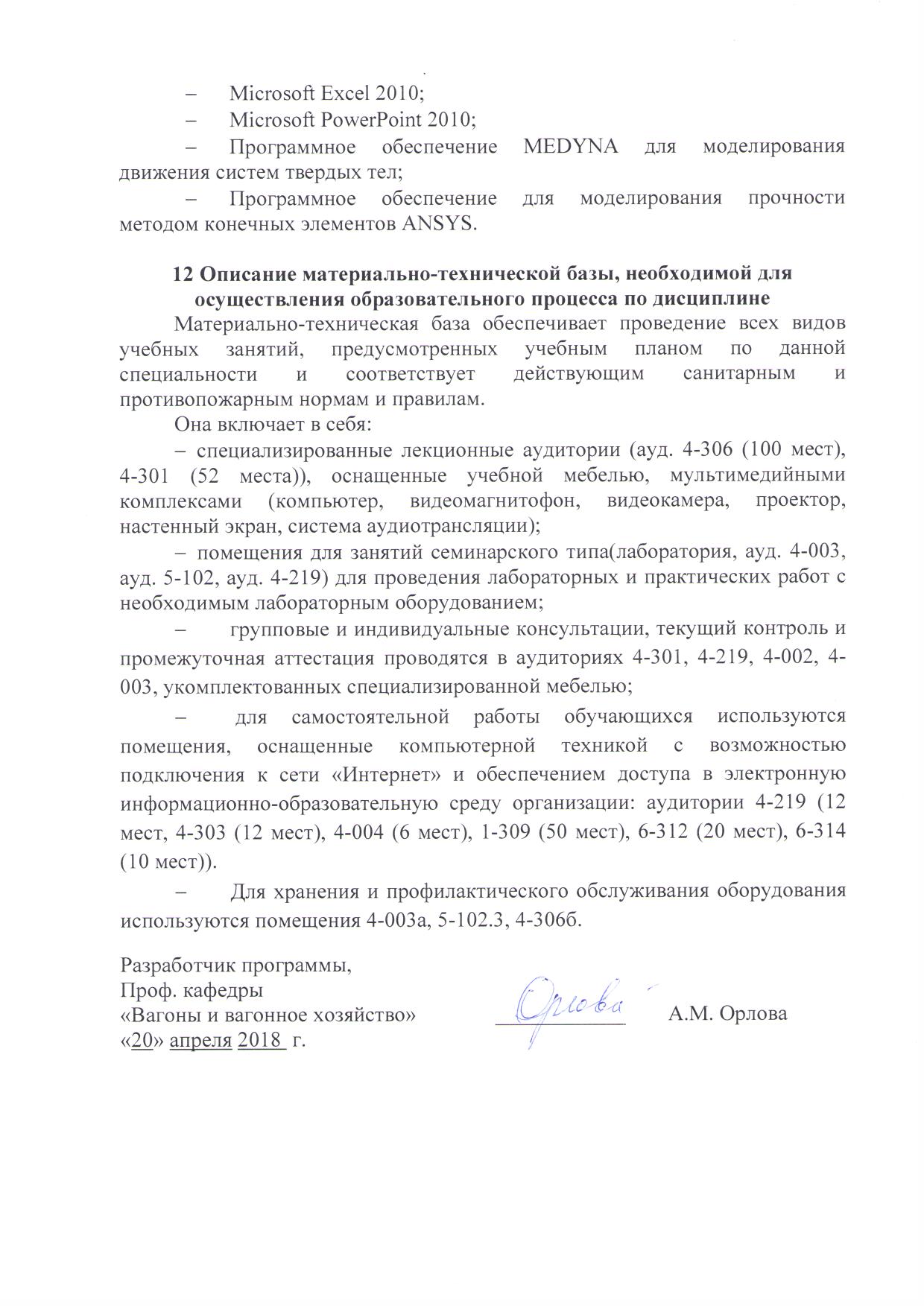 Microsoft PowerPoint 2010;Программное обеспечение MEDYNA для моделирования движения систем твердых тел;Программное обеспечение для моделирования прочности методом конечных элементов ANSYS.12 Описание материально-технической базы, необходимой для осуществления образовательного процесса по дисциплинеМатериально-техническая база обеспечивает проведение всех видов учебных занятий, предусмотренных учебным планом по данной специальности и соответствует действующим санитарным и противопожарным нормам и правилам.Она включает в себя:специализированные лекционные аудитории (ауд. 4-306 (100 мест), 4-301 (52 места)), оснащенные учебной мебелью, мультимедийными комплексами (компьютер, видеомагнитофон, видеокамера, проектор, настенный экран, система аудиотрансляции); помещения для занятий семинарского типа(лаборатория, ауд. 4-003, ауд. 5-102, ауд. 4-219) для проведения лабораторных и практических работ с необходимым лабораторным оборудованием;групповые и индивидуальные консультации, текущий контроль и промежуточная аттестация проводятся в аудиториях 4-301, 4-219, 4-002, 4-003, укомплектованных специализированной мебелью; для самостоятельной работы обучающихся используются помещения, оснащенные компьютерной техникой с возможностью подключения к сети «Интернет» и обеспечением доступа в электронную информационно-образовательную среду организации: аудитории 4-219 (12 мест, 4-303 (12 мест), 4-004 (6 мест), 1-309 (50 мест), 6-312 (20 мест), 6-314 (10 мест)).Для хранения и профилактического обслуживания оборудования используются помещения 4-003а, 5-102.3, 4-306б.Заведующий кафедрой«Вагоны и вагонное хозяйство»__________Ю.П. Бороненко«24» апреля 2018 г.СОГЛАСОВАНОРуководитель ОПОП для
специализации «Технология производства и ремонта подвижного состава»__________Ю.П. Бороненко«24» апреля 2018 г.Председатель методической комиссии факультета «Транспортные и энергетические системы»__________Д.Н. Курилкин«___» _________ 201 __ г.Вид учебной работыВсего часовСеместрСеместрВид учебной работыВсего часов67Контактная работа (по видам учебных занятий)1286464В том числе:  лекции (Л)643232  практические занятия (ПЗ)--- лабораторные работы (ЛР)643232Самостоятельная работа (СРС) (всего)705317Контроль 54459Форма контроля знанийЭкз, З, КПЭкзЗ КПОбщая трудоёмкость: час / з.е.252/7162/4,590/2,5№ п/пНаименование разделадисциплиныСодержание разделаОбщие сведения по динамике подвижного состава1.1 Динамика вагонов, как составная часть науки о механике вагона, определяющая уровень динамических воздействий на элементы конструкции, устанавливающая качественные и количественные показатели, характеризующие безопасность его движения.1.2 Элементы классической механики, используемые в задачах моделирования динамики вагонов. Общая структура моделирующих дифференциальных уравнений, методы их анализа. Входные параметры и выходные величины математических моделей.Колебания вагона на рессорном подвешивании2.1 Общие сведения о факторах, способствующих возникновению колебаний вагонов. Характеристики вагонов, обуславливающие колебательные движения его деталей и узлов. Путь и его характеристики, влияющие на динамические процессы вагонов.2.2 Общая характеристика систем рессорного подвешивания. Виды колебаний вагона в заданной системе координат. Расчетные схемы вагона, основанные на различных допущениях.2.3 Собственные колебания кузова на рессорах с линейными упругими элементами без трения в подвешивании, с гасителем колебаний вязкого трения. Собственные частоты, собственные формы колебаний вагона как динамической системы. Разложение вынужденных колебаний в ряд по собственным формам.2.4 Вынужденные колебания вагона на рессорах с линейными упругими элементами без трения в подвешивании, с гасителем колебаний вязкого трения. Коэффициент динамической добавки, его зависимость от жесткости подвешивания и гашения колебаний. Критерии для оценки показателей динамических качеств вагона и их нормативные значения.2.5 Динамические силы, возникающие при движении вагона и действующие на его несущие конструкции. Собственные и вынужденные колебания упругих тел под действием динамической нагрузки. Изгибные колебания балок.Колебания колесной пары при движении по рельсам3.1 Извилистое движение одиночной колесной пары. Движение колесной пары со скольжением колес по рельсам. Зависимости, определяющие силы в контактном пятне колеса и рельса – силы крипа. Устойчивость колес против схода с рельсов. Критерий Надаля.Колебания вагонов, вызванные действием продольных сил в поезде и при сортировке4.1 Динамические силы, возникающие при маневровой работе и прохождении сортировочных горок. Динамические силы, возникающие при установившихся и переходных режимах движения поезда.4.2 Поперечная устойчивость вагона на рессорах. Устойчивость вагона против опрокидывания при движении по кривым.Общие сведения из теории упругости5.1 Понятие о напряжениях в точке тела. Главные напряжения.5.2 Основные положения и уравнения теории упругости. Уравнения Ламе.5.3 Определение эквивалентных напряжений (теории прочности). Нормативные документы в области оценки прочности несущих конструкций вагонов.Основные задачи теории упругости, виды напряженно-деформированного состояния6.1 Прикладные задачи теории упругости. Растяжение и сжатие. Задача Ламе.6.2 Кручение, изгиб. 6.3 Напряжения в зонах геометрических концентраторов.6.4 Расчет устойчивости сжатых конструкций.6.5 Расчет собственных частот и форм колебаний упругих систем.Основы метода конечных элементов для решения задач теории упругости7.1 Метод конечных элементов. Стержневые и балочные конечные элементы. Пластинчатые и оболочечные конечные элементы. Объемные конечные элементы.7.2 Свойства материалов. Граничные условия (кинематические и силовые).Решение задач расчета вагонов с использованием метода конечных элементов8.1 Расчет конструкций вагонов с использованием стержневых конечно-элементных моделей8.2 Моделирование стержней переменного сечения8.3 Расчет конструкций вагонов с использованием пластинчато-стержневых конечно-элементных моделей. Многослойные пластины.8.4 Расчет котла цистерны на прочность  с использованием пластинчато-стрежневой конечно-элементной модели8.5 Расчет конструкций вагонов с использованием объемных конечно-элементных моделей8.6 Расчет конструкций вагонов с использованием объемных конечно-элементных моделей в пакете прикладных программ ANSYSWORKBENCH8.7 Расчет устойчивости сжатых элементов. Расчет устойчивости котла цистерны8.8 Расчет собственных частот и форм колебаний упругих систем№п/пНаименование разделов дисциплиныЛПЗЛРСРС123456Общие сведения6--8Колебания вагона на рессорном подвешивании12-208Колебания колесной пары при движении по рельсам6-89Колебания вагонов, вызванные действием продольных сил в поезде и при сортировке6-49Общие сведения из теории упругости8--9Основные задачи теории упругости, виды напряженно-деформированного состояния12--9Основы метода конечных элементов для решения задач теории упругости10-329Решение задач расчета вагонов с использованием метода конечных элементов4-649№п/пНаименование разделаПеречень учебно-методического обеспечения1Общие сведенияОрлова А.М., Лесничий В.С., Рудакова Е.А., Комарова А.Н., Саидова А.В. Требования к динамическим качествам грузовых вагонов и методы их подтверждения: Учебное пособие. – СПб.: Петербургский гос. ун-т путей сообщения, 2014. – 37 с. ГОСТ 33211-2014 «Вагоны грузовые. Требования к прочности и динамическим качествам». – М.: ВНИИЖТ, 2014. – 92 с.ГОСТ 33788–2016 «Вагоны грузовые и пассажирские. Методы испытаний на прочность и динамические качества». – М.: ВНИИЖТ, 2014.  78 с.2Колебания вагона на рессорном подвешиванииОрлова А.М., Лесничий В.С., Рудакова Е.А., Комарова А.Н., Саидова А.В. Требования к динамическим качествам грузовых вагонов и методы их подтверждения: Учебное пособие. – СПб.: Петербургский гос. ун-т путей сообщения, 2014. – 37 с. ГОСТ 33211-2014 «Вагоны грузовые. Требования к прочности и динамическим качествам». – М.: ВНИИЖТ, 2014. – 92 с.ГОСТ 33788–2016 «Вагоны грузовые и пассажирские. Методы испытаний на прочность и динамические качества». – М.: ВНИИЖТ, 2014.  78 с.3Колебания колесной пары при движении по рельсамОрлова А.М., Лесничий В.С., Рудакова Е.А., Комарова А.Н., Саидова А.В. Требования к динамическим качествам грузовых вагонов и методы их подтверждения: Учебное пособие. – СПб.: Петербургский гос. ун-т путей сообщения, 2014. – 37 с. ГОСТ 33211-2014 «Вагоны грузовые. Требования к прочности и динамическим качествам». – М.: ВНИИЖТ, 2014. – 92 с.ГОСТ 33788–2016 «Вагоны грузовые и пассажирские. Методы испытаний на прочность и динамические качества». – М.: ВНИИЖТ, 2014.  78 с.4Колебания вагонов, вызванные действием продольных сил в поезде и при сортировкеОрлова А.М., Лесничий В.С., Рудакова Е.А., Комарова А.Н., Саидова А.В. Требования к динамическим качествам грузовых вагонов и методы их подтверждения: Учебное пособие. – СПб.: Петербургский гос. ун-т путей сообщения, 2014. – 37 с. ГОСТ 33211-2014 «Вагоны грузовые. Требования к прочности и динамическим качествам». – М.: ВНИИЖТ, 2014. – 92 с.ГОСТ 33788–2016 «Вагоны грузовые и пассажирские. Методы испытаний на прочность и динамические качества». – М.: ВНИИЖТ, 2014.  78 с.5Общие сведения из теории упругостиОгородникова О.М. Расчет конструкций в ANSYS. Сборник учебных пособий. – Техноцентр компьютерного инжиниринга,  2009. – 452 с.Трушин С.И. Метод конечных элементов. Теория и задачи: Учебное пособие. Издательство АСВ, – М.:, 2008. – 256 с.Игнатьев В.А., Галишников В.В. Основы строительной механики. Издательство АСВ, – М.:, 2009. – 560 с.6Основные задачи теории упругости, виды напряженно-деформированного состоянияОгородникова О.М. Расчет конструкций в ANSYS. Сборник учебных пособий. – Техноцентр компьютерного инжиниринга,  2009. – 452 с.Трушин С.И. Метод конечных элементов. Теория и задачи: Учебное пособие. Издательство АСВ, – М.:, 2008. – 256 с.Игнатьев В.А., Галишников В.В. Основы строительной механики. Издательство АСВ, – М.:, 2009. – 560 с.7Основы метода конечных элементов для решения задач теории упругостиОгородникова О.М. Расчет конструкций в ANSYS. Сборник учебных пособий. – Техноцентр компьютерного инжиниринга,  2009. – 452 с.Трушин С.И. Метод конечных элементов. Теория и задачи: Учебное пособие. Издательство АСВ, – М.:, 2008. – 256 с.Игнатьев В.А., Галишников В.В. Основы строительной механики. Издательство АСВ, – М.:, 2009. – 560 с.8Решение задач расчета вагонов с использованием метода конечных элементовОгородникова О.М. Расчет конструкций в ANSYS. Сборник учебных пособий. – Техноцентр компьютерного инжиниринга,  2009. – 452 с.Трушин С.И. Метод конечных элементов. Теория и задачи: Учебное пособие. Издательство АСВ, – М.:, 2008. – 256 с.Игнатьев В.А., Галишников В.В. Основы строительной механики. Издательство АСВ, – М.:, 2009. – 560 с.Разработчик программы,Проф. кафедры «Вагоны и вагонное хозяйство»____________А.М. Орлова«20» апреля 2018  г.